Skibitskyi Igor IgorevichExperience:Position applied for: Electrical EngineerDate of birth: 02.01.1990 (age: 27)Citizenship: UkraineResidence permit in Ukraine: NoCountry of residence: UkraineCity of residence: KhersonContact Tel. No: +38 (099) 965-15-04E-Mail: igor02011990@mail.ruU.S. visa: NoE.U. visa: NoUkrainian biometric international passport: Not specifiedDate available from: 25.04.2014English knowledge: GoodMinimum salary: 5000 $ per month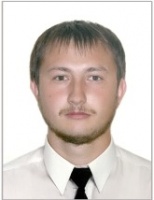 PositionFrom / ToVessel nameVessel typeDWTMEBHPFlagShipownerCrewing09.08.2012-13.12.2012Taurus JContainer ShipMAN B&W 7s60mc-c15041Antigua and BarbuddaJMS ShiffahrtsgesellschaftMarlou Navigation26.01.2012-26.04.2012Taurus JContainer ShipMAN B&W 7s60mc-c15041Antigua and BarbuddaJMS ShiffahrtsgesellschaftMarlou Navigation23.05.2011-23.09.2011Taurus JContainer ShipMAN B&W 7s60mc-c15041Antigua and BarbuddaJMS ShiffahrtsgesellschaftMarlou NavigationElectrician01.08.2010-16.02.2011Maersk RotterdamContainer ShipMAN B&W15041Antigua and BarbuddaJMS ShiffahrtsgesellschaftMarlou NavigationElectric Cadet12.03.2014-16.09.2009Beluga FoundationHeavy Lift VesselMAK7344Antigua and BarbuddaFreese KG,GermanyMarlou NavigationElectric Cadet16.06.2008-22.11.2008El BravoContainer ShipB&W13230Antigua and BarbuddaFreese KG,GermanyMarlou Navigation